ОБЩЕОБРАЗОВАТЕЛЬНАЯ АВТОНОМНАЯ НЕКОММЕРЧЕСКАЯ ОРГАНИЗАЦИЯ ШКОЛА «НИКА»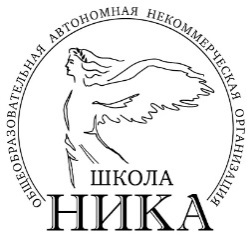 СТИХОТВОРЕНИЕ «Я ж люблю стихотворенья»выполнила: Онищенко Ирма Владиславовна2 «И» классИльтерякова Марина ВалентиновнаЯ ж люблю стихотвореньяХочешь знать о жизни,Все оттенки изучить?Больше Пушкина читай.Стихотворенья изучай!Я ж люблю стихотворенья.Они словно мать ученья.Часто в них и милота,И, конечно, красота!В них эпитетов так много!И метафоры-слова.Найди олицетворенье.Вот настоящее творенье!.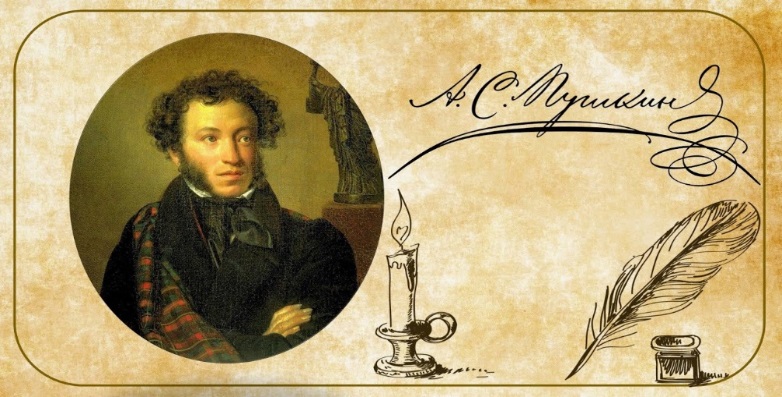 